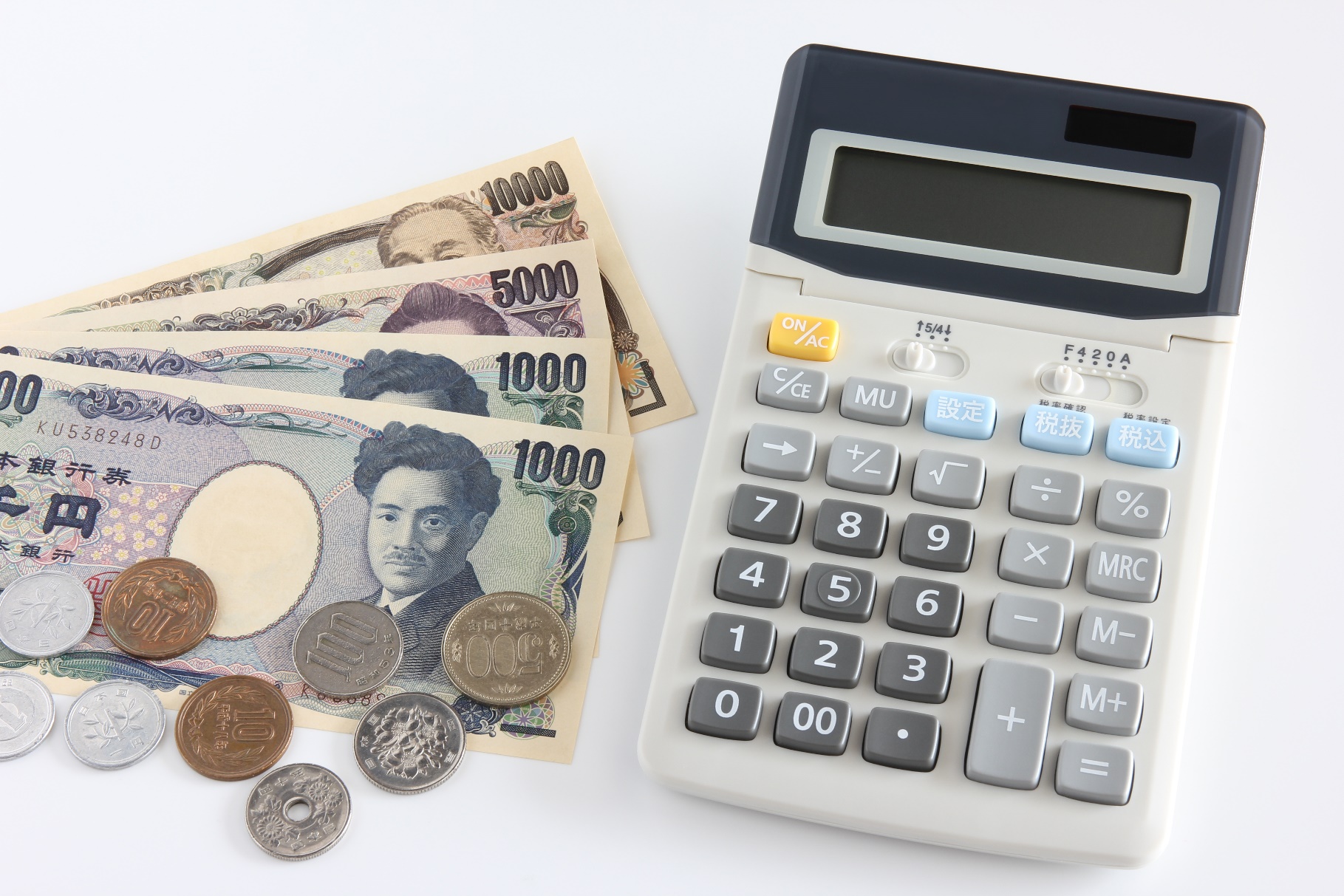 茨城県内でもNPO法人数は861団体にまで増加しました（2021年3月末現在）。事業規模の平均も拡大の一途を辿る一方、会計処理に疑問が残る財務諸表も多く見受けられます。　日々の記帳はもちろん、決算などの会計業務は、組織としての財政運営上、また信頼性を確保する意味でも大変重要です。必要な手続きや届出、税務（市民活動団体は関係ないと思い込んでいませんか）、NPO法人会計基準、貸借対照表の公告などの実務は万全でしょうか。良い活動をしようにも、支える組織の基盤が脆弱では、十分な成果を生み出すことはできません。　市民活動の会計の基礎を学び（学び直し）、実践し、組織の  信頼性を着実に高めることで、多くの市民が参加し、他の組織が連携を希望する活発な組織を目指しませんか。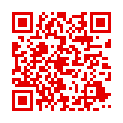 「市民活動の会計セミナー」参加申込書※ 個人情報は、本事業運営及び関連するご連絡のみに使用致します。		※ 1団体複数名でのご参加も歓迎です。日　時日　時2021年１０月５日（火）2021年１０月１２日（火）2021年１０月１２日（火）2021年１０月１９日（火）時間帯時間帯13:30～16:30（受付開始：13:15）13:30～16:30（受付開始：13:15）13:30～16:30（受付開始：13:15）13:30～16:30（受付開始：13:15）会　場会　場いずれの会場でも、オンライン会議システム「Zoom」を通じた参加も可能です。いずれの会場でも、オンライン会議システム「Zoom」を通じた参加も可能です。いずれの会場でも、オンライン会議システム「Zoom」を通じた参加も可能です。いずれの会場でも、オンライン会議システム「Zoom」を通じた参加も可能です。会　場会　場【県央会場】水戸市福祉ボランティア会館　大研修室（水戸市赤塚1丁目1番地 MIOS内）JR常磐線赤塚駅（北口）下車、徒歩1分。JRバス関東・茨城交通の各バスで赤塚駅経由にお乗りください。【県南会場】茨城県県南生涯学習センター　小講座室2（土浦市大和町9番1号 ウララビル５階）JR常磐線土浦駅西口駅前から直結常磐自動車道土浦北ICまたは桜土浦ICから車で約15分隣接の土浦市本庁舎駐車場をご利用ください。【県南会場】茨城県県南生涯学習センター　小講座室2（土浦市大和町9番1号 ウララビル５階）JR常磐線土浦駅西口駅前から直結常磐自動車道土浦北ICまたは桜土浦ICから車で約15分隣接の土浦市本庁舎駐車場をご利用ください。【県西会場】茨城県県西生涯学習センター　小講座室2（筑西市野殿１３７１番地）JR水戸線下館駅、タクシーで10分関東鉄道常総線大田郷駅下車、徒歩８分無料駐車場あり。内　容（各会場共通）内　容（各会場共通）NPO法人として必要な手続きNPO法人の会計と税務簿記の基礎NPO法人として必要な手続きNPO法人の会計と税務簿記の基礎会計帳簿の管理方法オススメの会計ソフトNPO法人会計基準と、その改正内容よく使われる勘定科目事業ごとの会計管理貸借対照表の公告手続き　など講　師講　師認定NPO法人 茨城NPOセンター・コモンズ　　常務理事・事務局長　大野 覚認定NPO法人 茨城NPOセンター・コモンズ　　常務理事・事務局長　大野 覚認定NPO法人 茨城NPOセンター・コモンズ　　常務理事・事務局長　大野 覚認定NPO法人 茨城NPOセンター・コモンズ　　常務理事・事務局長　大野 覚対　象対　象NPO法人や一般社団法人、ボランティア団体の会計担当、役員、会計税務専門家、非営利法人設立希望者などNPO法人会計基準は、ボランティア団体や一般社団法人も採用することができます。NPO法人や一般社団法人、ボランティア団体の会計担当、役員、会計税務専門家、非営利法人設立希望者などNPO法人会計基準は、ボランティア団体や一般社団法人も採用することができます。NPO法人や一般社団法人、ボランティア団体の会計担当、役員、会計税務専門家、非営利法人設立希望者などNPO法人会計基準は、ボランティア団体や一般社団法人も採用することができます。NPO法人や一般社団法人、ボランティア団体の会計担当、役員、会計税務専門家、非営利法人設立希望者などNPO法人会計基準は、ボランティア団体や一般社団法人も採用することができます。定員会　場30名（申込先着順）23名（申込先着順）23名（申込先着順）22名（申込先着順）定員オンライン各会場100名（申込先着順）各会場100名（申込先着順）各会場100名（申込先着順）各会場100名（申込先着順）資料代資料代500円／人（税込、当日現金払い）　（オンライン参加の方は事前振込、資料データ送付）500円／人（税込、当日現金払い）　（オンライン参加の方は事前振込、資料データ送付）500円／人（税込、当日現金払い）　（オンライン参加の方は事前振込、資料データ送付）500円／人（税込、当日現金払い）　（オンライン参加の方は事前振込、資料データ送付）主　催主　催茨城県（県民生活環境部女性活躍・県民協働課）、チャレンジいばらき県民運動、認定NPO法人 茨城NPO    センター・コモンズ茨城県（県民生活環境部女性活躍・県民協働課）、チャレンジいばらき県民運動、認定NPO法人 茨城NPO    センター・コモンズ茨城県（県民生活環境部女性活躍・県民協働課）、チャレンジいばらき県民運動、認定NPO法人 茨城NPO    センター・コモンズ茨城県（県民生活環境部女性活躍・県民協働課）、チャレンジいばらき県民運動、認定NPO法人 茨城NPO    センター・コモンズ金融機関名株式会社 ゆうちょ銀行種別〇一九店（ゼロイチキユウ店）種　別当座口座番号0046911記号番号00160-7-46911名称茨城NPOセンター・コモンズフリガナトクヒ）イハ゛ラキ゛エヌヒ゜ーオーセンター　コモンス゛トクヒ）イハ゛ラキ゛エヌヒ゜ーオーセンター　コモンス゛トクヒ）イハ゛ラキ゛エヌヒ゜ーオーセンター　コモンス゛団体名（あれば）部署名（あれば）役職名（あれば）氏　名活動対象地域電話番号参加方法会場参加・オンライン参加ｅメール・アドレス（あれば）参加する会場県央 ・ 県南 ・ 県西団体名（あれば）部署名（あれば）役職名（あれば）氏　名活動対象地域電話番号参加方法会場参加・オンライン参加ｅメール・アドレス（あれば）参加する会場県央 ・ 県南 ・ 県西団体名（あれば）部署名（あれば）役職名（あれば）氏　名活動対象地域電話番号参加方法会場参加・オンライン参加ｅメール・アドレス（あれば）参加する会場県央 ・ 県南 ・ 県西